Publicado en  el 09/12/2016 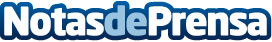 Apps que permiten usar el smartphone como un ratónEl ratón podría tener los días contados, puesto que no dejan de salir al mercado apps que sustituyen a este clásico utensilio del ordenadorDatos de contacto:Nota de prensa publicada en: https://www.notasdeprensa.es/apps-que-permiten-usar-el-smartphone-como-un Categorias: Imágen y sonido Juegos Software Dispositivos móviles http://www.notasdeprensa.es